Meeting Agenda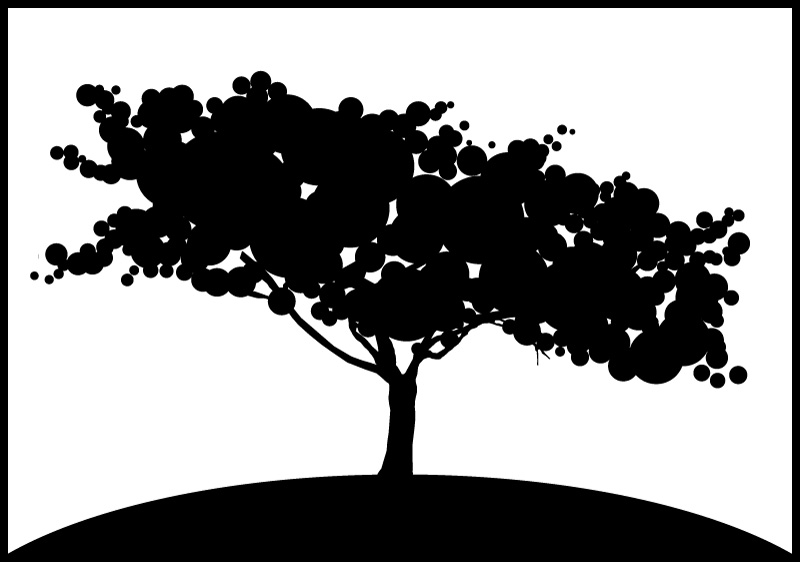 Washington Park Association Of Hudson County www.wpanj.org   Meeting AgendaWashington Park Association Of Hudson County www.wpanj.org   Meeting AgendaWashington Park Association Of Hudson County www.wpanj.org   Meeting AgendaWashington Park Association Of Hudson County www.wpanj.org   Meeting AgendaWashington Park Association Of Hudson County www.wpanj.org   Meeting AgendaWashington Park Association Of Hudson County www.wpanj.org   Meeting AgendaWashington Park Association Of Hudson County www.wpanj.org   Meeting AgendaWashington Park Association Of Hudson County www.wpanj.org   Date:         2/06/2012Date:         2/06/2012Date:         2/06/2012Meeting AgendaWashington Park Association Of Hudson County www.wpanj.org   Meeting AgendaWashington Park Association Of Hudson County www.wpanj.org   Meeting AgendaWashington Park Association Of Hudson County www.wpanj.org   Meeting AgendaWashington Park Association Of Hudson County www.wpanj.org   Meeting AgendaWashington Park Association Of Hudson County www.wpanj.org   Meeting AgendaWashington Park Association Of Hudson County www.wpanj.org   Meeting AgendaWashington Park Association Of Hudson County www.wpanj.org   Meeting AgendaWashington Park Association Of Hudson County www.wpanj.org   Time:        7:30 PM to 9:00 PMTime:        7:30 PM to 9:00 PMTime:        7:30 PM to 9:00 PMMeeting AgendaWashington Park Association Of Hudson County www.wpanj.org   Meeting AgendaWashington Park Association Of Hudson County www.wpanj.org   Meeting AgendaWashington Park Association Of Hudson County www.wpanj.org   Meeting AgendaWashington Park Association Of Hudson County www.wpanj.org   Meeting AgendaWashington Park Association Of Hudson County www.wpanj.org   Meeting AgendaWashington Park Association Of Hudson County www.wpanj.org   Meeting AgendaWashington Park Association Of Hudson County www.wpanj.org   Meeting AgendaWashington Park Association Of Hudson County www.wpanj.org   Meeting Location:St. John's Evangelical Lutheran Church155 North St.Jersey City, NJ. 07307Association Address:662 Palisade Avenue, Jersey City, NJ 07307Phone: (201) 533-9571Meeting Location:St. John's Evangelical Lutheran Church155 North St.Jersey City, NJ. 07307Association Address:662 Palisade Avenue, Jersey City, NJ 07307Phone: (201) 533-9571Meeting Location:St. John's Evangelical Lutheran Church155 North St.Jersey City, NJ. 07307Association Address:662 Palisade Avenue, Jersey City, NJ 07307Phone: (201) 533-9571Meeting called by:Meeting called by:Meeting called by:Meeting called by:WPA Board of TrusteesType of meeting:Type of meeting:Type of meeting:Type of meeting:Regular Monthly MeetingRegular Monthly MeetingFacilitator:Facilitator:Facilitator:Facilitator:Mory ThomasMinute taker:Minute taker:Minute taker:Minute taker:Nick CaballeroNick CaballeroTimekeeper:Timekeeper:Timekeeper:Timekeeper:Wendy Paul/ Nick CaballeroAttendees:WPA Members & Supporters (see sign in sheet)WPA Members & Supporters (see sign in sheet)WPA Members & Supporters (see sign in sheet)WPA Members & Supporters (see sign in sheet)WPA Members & Supporters (see sign in sheet)WPA Members & Supporters (see sign in sheet)WPA Members & Supporters (see sign in sheet)WPA Members & Supporters (see sign in sheet)WPA Members & Supporters (see sign in sheet)WPA Members & Supporters (see sign in sheet)Please read:Please read:Minutes from General Meeting on January 9th, 2012Minutes from General Meeting on January 9th, 2012Minutes from General Meeting on January 9th, 2012Minutes from General Meeting on January 9th, 2012Minutes from General Meeting on January 9th, 2012Minutes from General Meeting on January 9th, 2012Minutes from General Meeting on January 9th, 2012Minutes from General Meeting on January 9th, 2012Minutes from General Meeting on January 9th, 2012Please bring:Please bring:Checkbook or cash for contributions or membership dues payable to: WPA of Hudson County, Inc.Bring ideas and solutions to help shape our community, creating a stronger sense of place, a culturally diverse place for living and to raise a family. Welcome to the Washington Park neighborhood in JC Heights. Checkbook or cash for contributions or membership dues payable to: WPA of Hudson County, Inc.Bring ideas and solutions to help shape our community, creating a stronger sense of place, a culturally diverse place for living and to raise a family. Welcome to the Washington Park neighborhood in JC Heights. Checkbook or cash for contributions or membership dues payable to: WPA of Hudson County, Inc.Bring ideas and solutions to help shape our community, creating a stronger sense of place, a culturally diverse place for living and to raise a family. Welcome to the Washington Park neighborhood in JC Heights. Checkbook or cash for contributions or membership dues payable to: WPA of Hudson County, Inc.Bring ideas and solutions to help shape our community, creating a stronger sense of place, a culturally diverse place for living and to raise a family. Welcome to the Washington Park neighborhood in JC Heights. Checkbook or cash for contributions or membership dues payable to: WPA of Hudson County, Inc.Bring ideas and solutions to help shape our community, creating a stronger sense of place, a culturally diverse place for living and to raise a family. Welcome to the Washington Park neighborhood in JC Heights. Checkbook or cash for contributions or membership dues payable to: WPA of Hudson County, Inc.Bring ideas and solutions to help shape our community, creating a stronger sense of place, a culturally diverse place for living and to raise a family. Welcome to the Washington Park neighborhood in JC Heights. Checkbook or cash for contributions or membership dues payable to: WPA of Hudson County, Inc.Bring ideas and solutions to help shape our community, creating a stronger sense of place, a culturally diverse place for living and to raise a family. Welcome to the Washington Park neighborhood in JC Heights. Checkbook or cash for contributions or membership dues payable to: WPA of Hudson County, Inc.Bring ideas and solutions to help shape our community, creating a stronger sense of place, a culturally diverse place for living and to raise a family. Welcome to the Washington Park neighborhood in JC Heights. Checkbook or cash for contributions or membership dues payable to: WPA of Hudson County, Inc.Bring ideas and solutions to help shape our community, creating a stronger sense of place, a culturally diverse place for living and to raise a family. Welcome to the Washington Park neighborhood in JC Heights. Agenda ItemsTopicsAgenda ItemsTopicsAgenda ItemsTopicsAgenda ItemsTopicsAgenda ItemsTopicsAgenda ItemsTopicsPresenterPresenterPresenterPresenterStart Time/ DurationCall to Order Welcome visitors and general membership50/50 Raffle Terri Neuner Mistress of the 50/50Reading of WPA mission statement and rules of conductTrustee Roll CallRatification of minutes from General Meeting held on December 5th, 2011,                                            7:30 / 10 min                                                                                                                                                                                                                                                                                             The minutes were uploaded to the WPA MeetUp Files List Serve, are there and changes or omissions?                                                                                                                    Call to Order Welcome visitors and general membership50/50 Raffle Terri Neuner Mistress of the 50/50Reading of WPA mission statement and rules of conductTrustee Roll CallRatification of minutes from General Meeting held on December 5th, 2011,                                            7:30 / 10 min                                                                                                                                                                                                                                                                                             The minutes were uploaded to the WPA MeetUp Files List Serve, are there and changes or omissions?                                                                                                                    Call to Order Welcome visitors and general membership50/50 Raffle Terri Neuner Mistress of the 50/50Reading of WPA mission statement and rules of conductTrustee Roll CallRatification of minutes from General Meeting held on December 5th, 2011,                                            7:30 / 10 min                                                                                                                                                                                                                                                                                             The minutes were uploaded to the WPA MeetUp Files List Serve, are there and changes or omissions?                                                                                                                    Call to Order Welcome visitors and general membership50/50 Raffle Terri Neuner Mistress of the 50/50Reading of WPA mission statement and rules of conductTrustee Roll CallRatification of minutes from General Meeting held on December 5th, 2011,                                            7:30 / 10 min                                                                                                                                                                                                                                                                                             The minutes were uploaded to the WPA MeetUp Files List Serve, are there and changes or omissions?                                                                                                                    Call to Order Welcome visitors and general membership50/50 Raffle Terri Neuner Mistress of the 50/50Reading of WPA mission statement and rules of conductTrustee Roll CallRatification of minutes from General Meeting held on December 5th, 2011,                                            7:30 / 10 min                                                                                                                                                                                                                                                                                             The minutes were uploaded to the WPA MeetUp Files List Serve, are there and changes or omissions?                                                                                                                    Call to Order Welcome visitors and general membership50/50 Raffle Terri Neuner Mistress of the 50/50Reading of WPA mission statement and rules of conductTrustee Roll CallRatification of minutes from General Meeting held on December 5th, 2011,                                            7:30 / 10 min                                                                                                                                                                                                                                                                                             The minutes were uploaded to the WPA MeetUp Files List Serve, are there and changes or omissions?                                                                                                                    Call to Order Welcome visitors and general membership50/50 Raffle Terri Neuner Mistress of the 50/50Reading of WPA mission statement and rules of conductTrustee Roll CallRatification of minutes from General Meeting held on December 5th, 2011,                                            7:30 / 10 min                                                                                                                                                                                                                                                                                             The minutes were uploaded to the WPA MeetUp Files List Serve, are there and changes or omissions?                                                                                                                    Call to Order Welcome visitors and general membership50/50 Raffle Terri Neuner Mistress of the 50/50Reading of WPA mission statement and rules of conductTrustee Roll CallRatification of minutes from General Meeting held on December 5th, 2011,                                            7:30 / 10 min                                                                                                                                                                                                                                                                                             The minutes were uploaded to the WPA MeetUp Files List Serve, are there and changes or omissions?                                                                                                                    Call to Order Welcome visitors and general membership50/50 Raffle Terri Neuner Mistress of the 50/50Reading of WPA mission statement and rules of conductTrustee Roll CallRatification of minutes from General Meeting held on December 5th, 2011,                                            7:30 / 10 min                                                                                                                                                                                                                                                                                             The minutes were uploaded to the WPA MeetUp Files List Serve, are there and changes or omissions?                                                                                                                    Call to Order Welcome visitors and general membership50/50 Raffle Terri Neuner Mistress of the 50/50Reading of WPA mission statement and rules of conductTrustee Roll CallRatification of minutes from General Meeting held on December 5th, 2011,                                            7:30 / 10 min                                                                                                                                                                                                                                                                                             The minutes were uploaded to the WPA MeetUp Files List Serve, are there and changes or omissions?                                                                                                                    Call to Order Welcome visitors and general membership50/50 Raffle Terri Neuner Mistress of the 50/50Reading of WPA mission statement and rules of conductTrustee Roll CallRatification of minutes from General Meeting held on December 5th, 2011,                                            7:30 / 10 min                                                                                                                                                                                                                                                                                             The minutes were uploaded to the WPA MeetUp Files List Serve, are there and changes or omissions?                                                                                                                    President’s Report President’s Report President’s Report President’s Report President’s Report President’s Report President’s Report Mory ThomasMory ThomasMory Thomas7:40 / 3 minVice President’s Report n/aVice President’s Report n/aVice President’s Report n/aVice President’s Report n/aVice President’s Report n/aVice President’s Report n/aVice President’s Report n/aPeter BassoPeter BassoPeter Basso7:43 / 3 minTreasurer’s ReportTreasurer’s ReportTreasurer’s ReportTreasurer’s ReportTreasurer’s ReportTreasurer’s ReportTreasurer’s ReportAnthony CunninghamAnthony CunninghamAnthony Cunningham7:46 / 3 minSecretary’s ReportSecretary’s ReportSecretary’s ReportSecretary’s ReportSecretary’s ReportSecretary’s ReportSecretary’s ReportNick CaballeroNick CaballeroNick Caballero7:50 / 4 minGuest Speakers: Q & A 1st - Police/City: David Calton Police Representative from JCPD North District Community Relations & / or Teresa Haywood from the Mayor’s Action Bureau)2nd - Topic PS #27 Events and 911 Memorial – Presenter Joel Torres3rd – Journal Square CSA (Community Supported Agriculture) – Presenter Katie Sheehan CSA OrganizerGuest Speakers: Q & A 1st - Police/City: David Calton Police Representative from JCPD North District Community Relations & / or Teresa Haywood from the Mayor’s Action Bureau)2nd - Topic PS #27 Events and 911 Memorial – Presenter Joel Torres3rd – Journal Square CSA (Community Supported Agriculture) – Presenter Katie Sheehan CSA OrganizerGuest Speakers: Q & A 1st - Police/City: David Calton Police Representative from JCPD North District Community Relations & / or Teresa Haywood from the Mayor’s Action Bureau)2nd - Topic PS #27 Events and 911 Memorial – Presenter Joel Torres3rd – Journal Square CSA (Community Supported Agriculture) – Presenter Katie Sheehan CSA OrganizerGuest Speakers: Q & A 1st - Police/City: David Calton Police Representative from JCPD North District Community Relations & / or Teresa Haywood from the Mayor’s Action Bureau)2nd - Topic PS #27 Events and 911 Memorial – Presenter Joel Torres3rd – Journal Square CSA (Community Supported Agriculture) – Presenter Katie Sheehan CSA OrganizerGuest Speakers: Q & A 1st - Police/City: David Calton Police Representative from JCPD North District Community Relations & / or Teresa Haywood from the Mayor’s Action Bureau)2nd - Topic PS #27 Events and 911 Memorial – Presenter Joel Torres3rd – Journal Square CSA (Community Supported Agriculture) – Presenter Katie Sheehan CSA OrganizerGuest Speakers: Q & A 1st - Police/City: David Calton Police Representative from JCPD North District Community Relations & / or Teresa Haywood from the Mayor’s Action Bureau)2nd - Topic PS #27 Events and 911 Memorial – Presenter Joel Torres3rd – Journal Square CSA (Community Supported Agriculture) – Presenter Katie Sheehan CSA OrganizerGuest Speakers: Q & A 1st - Police/City: David Calton Police Representative from JCPD North District Community Relations & / or Teresa Haywood from the Mayor’s Action Bureau)2nd - Topic PS #27 Events and 911 Memorial – Presenter Joel Torres3rd – Journal Square CSA (Community Supported Agriculture) – Presenter Katie Sheehan CSA OrganizerGuestGuestGuest7:50 / 20 minCommittee UpdatesMembership, Fundraising and Outreach – Katherine Crawford-GrayWe need volunteers who wish to be on this committee and put a strategy together for annual sponsorships and fundraisers (Out reach, Business memberships, General Memberships)Website – Kristen O’Connell / Katherine Crawford-GrayEveryone please join the WPA on Meet Up:  http://www.meetup.com/WPA-Hudson-County and join us on FaceBook. Still looking for  volunteers to help with regular updates and design.Events – Nick Caballero and Wendy Paul – Tentative 2012 Events PresentationWe need volunteers who wish to be on this committee and put a strategy together for annual Community and fundraising Events Committee UpdatesMembership, Fundraising and Outreach – Katherine Crawford-GrayWe need volunteers who wish to be on this committee and put a strategy together for annual sponsorships and fundraisers (Out reach, Business memberships, General Memberships)Website – Kristen O’Connell / Katherine Crawford-GrayEveryone please join the WPA on Meet Up:  http://www.meetup.com/WPA-Hudson-County and join us on FaceBook. Still looking for  volunteers to help with regular updates and design.Events – Nick Caballero and Wendy Paul – Tentative 2012 Events PresentationWe need volunteers who wish to be on this committee and put a strategy together for annual Community and fundraising Events Committee UpdatesMembership, Fundraising and Outreach – Katherine Crawford-GrayWe need volunteers who wish to be on this committee and put a strategy together for annual sponsorships and fundraisers (Out reach, Business memberships, General Memberships)Website – Kristen O’Connell / Katherine Crawford-GrayEveryone please join the WPA on Meet Up:  http://www.meetup.com/WPA-Hudson-County and join us on FaceBook. Still looking for  volunteers to help with regular updates and design.Events – Nick Caballero and Wendy Paul – Tentative 2012 Events PresentationWe need volunteers who wish to be on this committee and put a strategy together for annual Community and fundraising Events Committee UpdatesMembership, Fundraising and Outreach – Katherine Crawford-GrayWe need volunteers who wish to be on this committee and put a strategy together for annual sponsorships and fundraisers (Out reach, Business memberships, General Memberships)Website – Kristen O’Connell / Katherine Crawford-GrayEveryone please join the WPA on Meet Up:  http://www.meetup.com/WPA-Hudson-County and join us on FaceBook. Still looking for  volunteers to help with regular updates and design.Events – Nick Caballero and Wendy Paul – Tentative 2012 Events PresentationWe need volunteers who wish to be on this committee and put a strategy together for annual Community and fundraising Events Committee UpdatesMembership, Fundraising and Outreach – Katherine Crawford-GrayWe need volunteers who wish to be on this committee and put a strategy together for annual sponsorships and fundraisers (Out reach, Business memberships, General Memberships)Website – Kristen O’Connell / Katherine Crawford-GrayEveryone please join the WPA on Meet Up:  http://www.meetup.com/WPA-Hudson-County and join us on FaceBook. Still looking for  volunteers to help with regular updates and design.Events – Nick Caballero and Wendy Paul – Tentative 2012 Events PresentationWe need volunteers who wish to be on this committee and put a strategy together for annual Community and fundraising Events Committee UpdatesMembership, Fundraising and Outreach – Katherine Crawford-GrayWe need volunteers who wish to be on this committee and put a strategy together for annual sponsorships and fundraisers (Out reach, Business memberships, General Memberships)Website – Kristen O’Connell / Katherine Crawford-GrayEveryone please join the WPA on Meet Up:  http://www.meetup.com/WPA-Hudson-County and join us on FaceBook. Still looking for  volunteers to help with regular updates and design.Events – Nick Caballero and Wendy Paul – Tentative 2012 Events PresentationWe need volunteers who wish to be on this committee and put a strategy together for annual Community and fundraising Events Committee UpdatesMembership, Fundraising and Outreach – Katherine Crawford-GrayWe need volunteers who wish to be on this committee and put a strategy together for annual sponsorships and fundraisers (Out reach, Business memberships, General Memberships)Website – Kristen O’Connell / Katherine Crawford-GrayEveryone please join the WPA on Meet Up:  http://www.meetup.com/WPA-Hudson-County and join us on FaceBook. Still looking for  volunteers to help with regular updates and design.Events – Nick Caballero and Wendy Paul – Tentative 2012 Events PresentationWe need volunteers who wish to be on this committee and put a strategy together for annual Community and fundraising Events 8:10 / 25 minNew BusinessNew BusinessNew BusinessNew BusinessNew BusinessNew BusinessNew Business8:35 / 5 minOpen -Old Business (1) Concept Mapping by Ramapo College Assoc. Professor Ashwani Vasishth sessions commenced on June 27, 2011, we are hoping to have the finished research soon. (2) PLG / WPA / Hudson County update(3) Washington Park #3(4) Winter CSAOpen -Old Business (1) Concept Mapping by Ramapo College Assoc. Professor Ashwani Vasishth sessions commenced on June 27, 2011, we are hoping to have the finished research soon. (2) PLG / WPA / Hudson County update(3) Washington Park #3(4) Winter CSAOpen -Old Business (1) Concept Mapping by Ramapo College Assoc. Professor Ashwani Vasishth sessions commenced on June 27, 2011, we are hoping to have the finished research soon. (2) PLG / WPA / Hudson County update(3) Washington Park #3(4) Winter CSAOpen -Old Business (1) Concept Mapping by Ramapo College Assoc. Professor Ashwani Vasishth sessions commenced on June 27, 2011, we are hoping to have the finished research soon. (2) PLG / WPA / Hudson County update(3) Washington Park #3(4) Winter CSAOpen -Old Business (1) Concept Mapping by Ramapo College Assoc. Professor Ashwani Vasishth sessions commenced on June 27, 2011, we are hoping to have the finished research soon. (2) PLG / WPA / Hudson County update(3) Washington Park #3(4) Winter CSAOpen -Old Business (1) Concept Mapping by Ramapo College Assoc. Professor Ashwani Vasishth sessions commenced on June 27, 2011, we are hoping to have the finished research soon. (2) PLG / WPA / Hudson County update(3) Washington Park #3(4) Winter CSAOpen -Old Business (1) Concept Mapping by Ramapo College Assoc. Professor Ashwani Vasishth sessions commenced on June 27, 2011, we are hoping to have the finished research soon. (2) PLG / WPA / Hudson County update(3) Washington Park #3(4) Winter CSA8:45 / 15 minAdjournmentAdjournmentAdjournmentAdjournmentAdjournmentAdjournmentAdjournment9:00 PMNotes:Notes:Notes: